附件3微信交流群二维码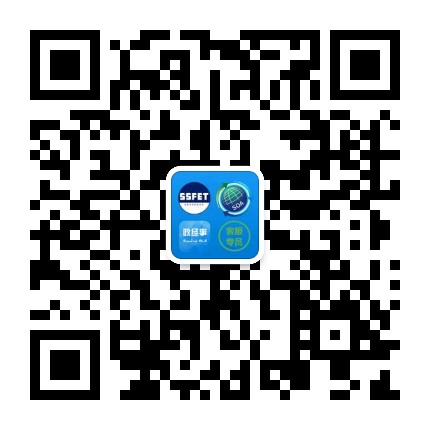 